2016- 2017 Eğitim- Öğretim Yılı Çobanlar Ortaokulu 8. Sınıf Fen Bilimleri Dersi 1. Dönem 3. Yazılı SorularıAdı- Soyadı:                                               No:                      Sınıfı:                         Aldığı Not:Aşağıda bilim insanları ve periyodik cetvel hakkında yaptıkları çalışmalar karışık halde verilmiştir. Sıralama doğru olacak şekilde eşleştiriniz. (6x2=12 puan)Aşağıdaki elementlerin elektron dağılımlarını yaparak periyodik cetveldeki yerini bulunuz ve meta-ametal-soygaz isimlerini kullanarak sınıflandırınız. (5x(2+2+1)=25 puan)Aşağıdaki özelliklerin hangi element sınıfına ait olduğunu işaretleyiniz. (M-Metal, A-Ametal, S-Soygaz) (10x1=10 puan)Aşağıdaki bileşiklerin yanında bulunan İyonik Bağ-Kovalent Bağ kavramlarından uygun olanını yuvarlak içine alınız. (6x2=12 puan)Aşağıdaki özelliklerin yanına Asit ise A, Baz ise B, Tuz ise T harfi yazınız. Birden fazla maddeye uyan özelliklerin yanına uygun ifadelerden doğru olacak şekilde birden fazla yazabilirsiniz. (10x2=20 puan)Aşağıdaki maddelerin pH değerlerine bakarak Asit-Baz- Nötr olduklarına karar veriniz. (8x2=16 puan)Aşağıdaki çoktan seçmeli soruları cevaplayınız. Doruk : H2 ve O2'nin su oluşturması Leyla : Suyun buharlaşması Tolga : Suyun içine şeker atılması Yukarıdaki hangi öğrencilerin verdiği örnekler kimyasal değişimdir?  (3 puan)A- Doruk                B- Leyla                C- Doruk ve Tolga                   D- Doruk, Leyla, TolgaAşağıdaki hangi model kimyasal değişimi gösterir?   (2 puan)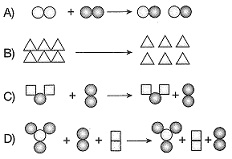                                                                                                                   Fen Bilimleri Öğretmeni Betül ŞAHİN                                                                         Sınav süreniz 1 ders saati(40 dk) dir. BaşarılarElementin SembolüElektron DağılımıPeriyodik Cetveldeki YeriSınıflandırması2He11Na18Ar17Cl9FMASMASElektrik ve ısıyı iyi iletir.Tel ve levha haline getirilemezlerElektron almaya yatkındır.Yüzeyleri parlaktırBileşik oluşturmaya istekli değildir.Son yörüngelerinde 8 elektron vardırDoğada  sadece gaz halde bulunurlar.Elektron vermeye yatkındırlarSon yörüngelerinde 1,2,3, elektron bulunurKendi aralarında Kovalent bağ oluştururlarSulu çözeltilerine H+ iyonu verirler.Sulu çözeltileri elektrik akımını iletir.Ph ları 7 dir ve Nötr olarak ifade edilirler.Tatları ekşidir.pH ları 7-14 arasındadır.Sirke, kola, üzüm gibi besinlerde bulunur.Çamaşır suyu, sıvı sabun, şampuanda bulunurSulu çözeltilerine OH- iyonu verirler.Metallerle tepkime vererek H2 gazı çıkartırTatları acıdır.